Рачунске приче - сабирање и одузимањеПРИЛОГ БР 1/1                                                            ГРУПА ТРИ ПРАСЕТА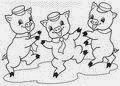 ﻿1.Лицко и Буцко су се уверили да се нерад не исплати. Зато су решили да и они као Гицко направе куће од цигала. Лицко је за своју кућу потрошио 382 цигле, а Буцко за 241 више. Колико је цигала за градњу куће потрошио Буцко?________________________________________________________________________________________________________________2.Да би се грејали на зиму, прасићи су сакупљали суво грање. Лицко је сакупио 456 гранчица, Гицко за 254 више од њега, а Буцко 113 мање од Гицка. Колико је гранчица сакупио Гицко? Колико је гранчица сакупио Буцко?_______________________________________________________________________________________________________________________________________________________3.Три вредна прасета брала су печурке да продају на пијаци. Лицко је убрао 348 гљива, а Буцко и Гицко заједно 549. Колико су више убрали Буцко и Гицко од Лицка?________________________________________________________________________________________________________________4.Три прасета Гицко, Лицко и Буцко такмичили су се у трчању. Гицко је претрчао 250ми одустао, Лицко за 113 м више од Гицка, а Буцко за 221м мање од Гицка и Лицка заједно. Колико је метара претрчало свако прасе? Колико су претрчали заједно?_______________________________________________________________________________________________________________________________________________________________________________________________________5.Саставите и ви један текстуални задатак чији ће ликови бити три прасета.__________________________________________________________________________________________________________________________________________________________________________________________________________________________________________________________________________________________________________________________________________________________________________________________________________________________________________________________________ПРИЛОГ БР. 1/2                                      ГРУПА СНЕЖАНА И СЕДАМ ПАТУЉАКА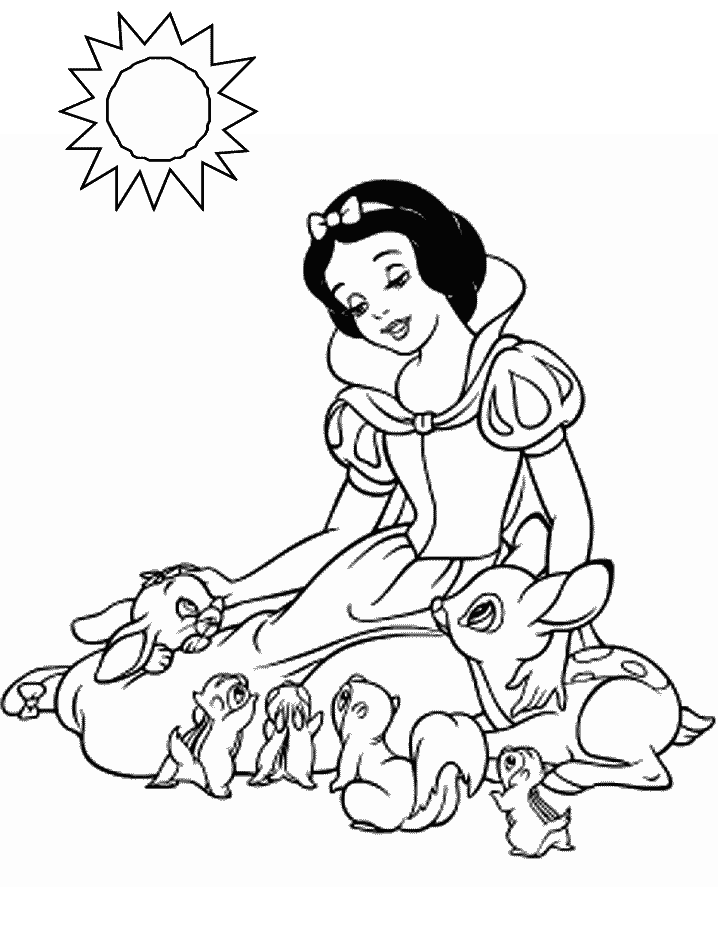 1.Патуљци су једног дана у руднику ископали 384кг  руде злата. Другог дана за 234кг више. Колико су руде ископали другог дана_____________________________________
__________________________________________________________________________2.Маћеха је много мрзела Снежану. Није јој било тешко да месецима пешачи само да би је пронашла и отровала. Првог месеца прешла је 256км, другог месеца 265км. Колико је километара препешачила маћеха за два месеца?___________________________________________________________________________________________________________3.У шуми у којој је живела Снежана са патуљцима било је 456 зечева,а  срна за 234 мање него зечева. Колико је укупно зечева и срна било?_________________________________________________________________________________________4. Патуљци Срећко, Поспанко и Радиша такмичили су се у трчању. Поспанко је претрчао 234 м и одустао, Срећко за 113 м више од Поспанка, а Радиша за 221м мање од Поспанка и Срећка заједно. Колико је метара претрчало свако прасе? Колико су претрчали заједно?____________________________________________________________________________________________________________________________________________________________________________________________________________5.Саставите и ви један текстуални задатак чији ће ликови бити јунаци бајке Снежана и седам патуљака._______________________________________________________________________________________________________________________________________________________________________________________________________________________________________________________________________________________________________________________________________________________________________________________________________________________________________________________ПРИЛОГ БР. 1/3                                                              ГРУПА ЦРВЕНКАПА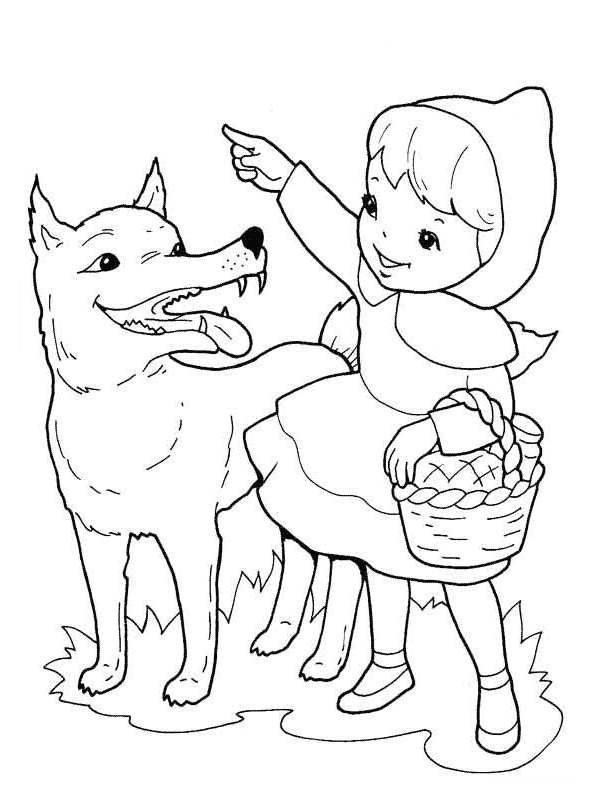 1.Црвенкапа је брала јагодице да мама направи сок. Пре подне је убрала 342 јагоде, поподне за 123 више. Колико је убрала јагода поподне?________________________________________________________________________________________________2. Од Црвенкапине до бакине куће било е 1000м. Црвенкапа је прешла 569 пре него што је срела вука. Колико је још остало да пређе да би стигла до своје баке?______________________________________________________________________________________________3. Ловац Лука храни шумску дивљач У шуми је 723 зеца, срна за 556 мање. Колико је у шуми зечева и срна?____________________________________________________________________________________________4. Бака је брала лековито биље за чај. Убрала је 135 цветова коприве, 234 струка кантариона и за 213 струкова мање матичњака од коприве и кантариона заједно. Колико је укупно биљака убрала?_______________________________________________________________________________________________________________________________________________________________________________________________________________________5.Саставите и ви један текстуални задатак чији ће ликови бити јунаци из бајке Црвенкапа.__________________________________________________________________________________________________________________________________________________________________________________________________________________________________________________________________________________________________________________________________________________________________________________________________________________________________________________________________ПРИЛОГ БР.4/1                                                              ГРУПА ПЕПЕЉУГА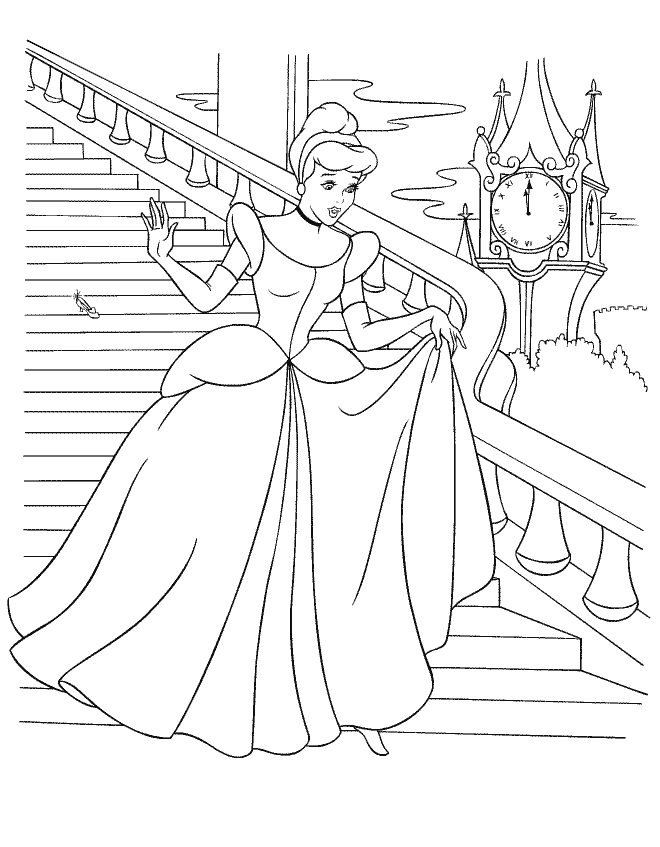 1.Пепељуга је покупила 453 зрна грашка који је просула маћеха и горко заплакала. Птичицама је било жао, па су јој помогле и покупиле 367 зрна више од ње. Колико су птичице покупиле?____________________________________________________________________________________2. Пепељуга је бројала дане очевог повратка кући. Прошло је 134 од када је отишао. Треба да прође још 112 дана до очевог повратка. Колико је дана отац био на путу?___________________________________________________________________________________________3. Принц је ушао у 367 кућа да би пронашао Пепељугу. У селу је 999 кућа. Колико кућа још треба да обиђе?__________________________________________________________________________________4.На балу код краља било је 542 жене и за 349 мање мушкараца. Колико је гостију било на балу?___________________________________________________________________________________________5.Саставите и ви један текстуални задатак чији ће ликови бити јунаци из бајке Црвенкапа.___________________________________________________________________________________________________________________________________________________________________________________________________________________________________________________________________________________________________________________________________________________________________________________________________________________________________________________________                                                       ЕВАЛУАЦИОНИ ЛИСТИЋ А)Одушевљен/а сам оваквим начином рада на часу Б)Било ми је лепо јер смо сви радили и једни друге слушали В)опада ми се овакав начин рада, али нисам задовољан/на радом своје групеГ)Задаци су ми били нејасни, помало тешки и због тога сам био/ ла збуњен/аД)Било ми је досадно и не допада ми се овакав начин радаШта би мењао/ла на часу?_______________________________________________________________________________________________________________________________________________________________________________________Разред:3. разредНаставни предмет :МатематикаНаставна јединица:Рачунске приче-Сабирање и одузимањеТип часа:Утврђивање градиваОблик рада:индивидуални, фронтални, групниНаставне методе:текстуална, вербална, метода писаних радова, демонстративнаНаставна средства:Ознаке за групе, цедуље за избор група, наставни листићи са задацима за групе, евалуациони листићиТехничка помагала:РачунарВременска артикулација часа:Уводни део: око 5 минГлавни део: око 25 минутаЗавршни део: око 15 минКорелација:музичка култура, српски језикЦИЉ ЧАСА:Да ученице утврде математичке садржаје –сабирање и одузимање троцифрених бројева кроз текстуалне задатке.ЗАДАЦИ ЧАСА:Образовни: Утврђивање стеченог знања из области сабирања и одузимања кроз текстуалне задатке везане за најлепше дечје бајке.Функционални:Примена стечених знања.Уважавање туђег мишљења.Васпитни:Развијање љубави према предмету.Развијање креативности и критичког мишљења.Васпитавање сарадничких односа у групи.Специјални облик наставе:Активно учењеПретходна ситуација:Учитељица ће припремити учионицу за час. Пошто ће ученици бити подељени у 4 групе, потребно је наместити клупе и столице и на њиг ставити ознаке за групе.Садржај рада:УВОДНИ ДЕО:1. КОРАК:Кратак разговор о бајкама и ликовима из бајки које су ученици прочитали.Данас ћемо се дружити са овим ликовима кроз математичке задатке.2. КОРАК:Подела ученика у групе случајним избором. Ученици ће извлачити цедуљице са ликовима из бајки и груписаће се у 4 групе:Црвенкапа, Три прасета, Снежана и Пепељуга.ГЛАВНИ ДЕО:3. КОРАК: Подсетити их на правила групног рада:основно правило је да се договарају о раду, да уважавају различита мишљења, да долазе до заједничког, тј. тачног решења. Да сви из групе учествују у презентовању радова.Групе раде на наставним листићима.Учитељица обилази групе, ако је потребно даје им додатне инструкције за рад. Њена улога је сведена на минимум. Ученици су носиоци активности.ЗАВРШНИ ДЕО:4.КОРАК:Презентовање радова група.5.КОРАК:Коментар ученика о часу.6.КОРАКПопуњавање евалуационих листа.7.КОРАК:Заједнички плес уз песму Бранка Коцкице-Математика